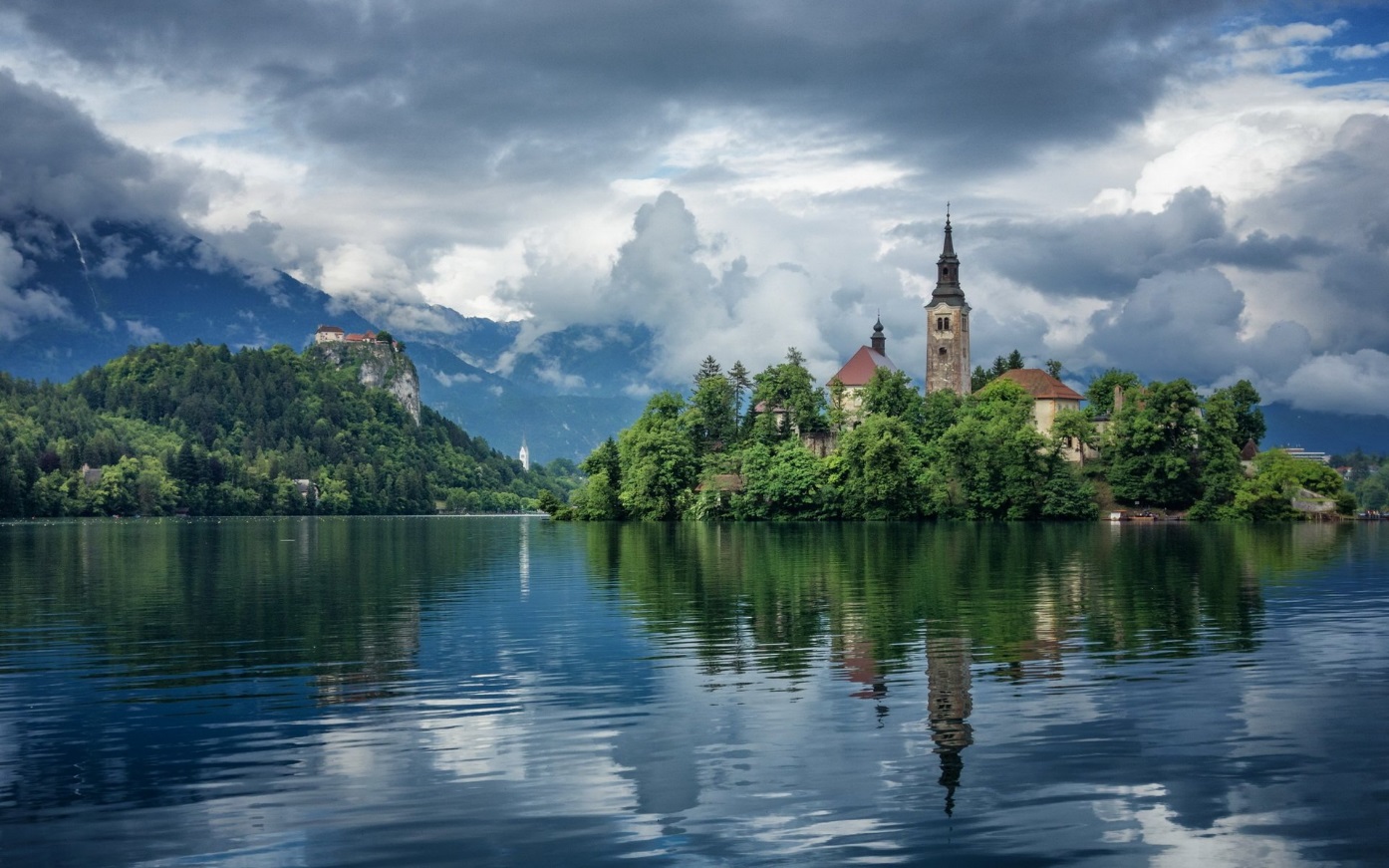 İLKBAHAR & YAZ & SONBAHAR DÖNEMİ RAMAZAN ve KURBAN BAYRAMIKLASİK İTALYABOLOGNA & VENEDİK (3) & FERRARA & FLORANSA (2)  MONTEPULCIANO & NEMİ & ROMA (2) Pegasus Hava Yolları Tarifeli Seferi ile 04, 06 Nisan & 24 Mayıs & 19 Haziran & 31 Temmuz & 31 Ağustos  21 Eylül  & 16 Ekim 2020 Hareket …7 GeceAlbano Gölü & Nemi Gölü & Castel Gondolfo Turları Dahil! TÜM TÜRKİYE’DEN ve KIBRIS’TAN İÇ HAT BAĞLANTI İMKANI!***01. Gün		İSTANBUL – BOLOGNA –  FERRARA –  VENEDİKSabiha Gökçen Havalimanı,  Dış Hatlar Terminali Pegasus Hava Yolları kontuarında bagaj ve bilet işlemlerinizi tamamlamanızın ardından Pegasus Havayolları PC 1217 sefer sayılı uçağı ile saat 12.25’de Bolonya’ya uçuyoruz. (Pasaport kontrol ve bilet/bagaj işlemlerinizi zamanında bitirebilmek için uçuşunuzdan üç saat önce havalimanında hazır bulunmanız önerilir.) Rehberinizle buluşma uçuşa bir saat kala uçak kapısında olacaktır. Yerel saat ile 14.05’de Bolonya’ya varışımızı takiben alanda bekleyen özel otobüsümüz ile Bologna’ya hareket. Panoramik şehir turunda Bologna’nın merkezi olarak kabul edilen Piazza Maggiore (Büyük Meydan), Meydanın hemen arkasında bulunan Neptün Çeşmesi, Eski Borsa Binası, Avrupa’nın ilk üniversite binası, Quadrilatero (eski pazar), Bologna’nın simgeleri haline gelen Garisenda ve Asinelli kuleleri görülecek yerler arasındadır. Tur bitimi Ferrara’ya Hareket. UNESCO Dünya Kültürel Mirası Listesi'ndeki, ve bölgenin surlar içindeki en büyük, Ortaçağ – Rönesans şehriinde panoramik bir yolculuğa çıkıyoruz. Via Mazzini, Teatro Comunale di Ferrara, Opera binası ve 18. yy dan kalma Ferrara kalesi görülecek yer arasındadır. Tur bitimi Venedik’e hareket ve otelimize transfer ve dinlenmek üzere serbest saatler.02. Gün		VENEDİK Kahvaltının ardından serbest zaman. Arzu eden misafirlerimiz ile ekstra olarak düzenlenecek Venedik Turu (Gondol gezisi dahil) (65 Euro). Özel Tekne ile ile yaklaşık 4 km uzunluğundaki Büyük Kanal’dan geçip San Marco Meydanı’na geliş. İstanbul’dan getirilen granit sütunların da bulunduğu bu meydan yüzyıllar boyunca dünya ticaretinde söz sahibi olmuş Venedikli tüccarların buluştukları ve açık denizlere yelken açtıkları önemli bir merkez. Daracık kanalları, küçük meydanları ve gondolları ile meşhur Venedik’ de süslemeleri ile ‘altın kilise’ unvanını kazanan ve ön cephesini Latin istilasında İstanbul’da Ayasofya’dan sökülerek getirilen bronz atların süslediği Bazilika, mahkûmların idam edilmeden evvel son kez şehri izledikleri “Son Bakış” Köprüsü, büyük kanal üzerindeki en büyük köprü olan ve üzerinde dükkânlar bulunan Rialto Köprüsü, Venedik’in en önemli anıt binalarından Dükler Sarayı ile 15. yy. sonunda inşa edilmiş Saat Kulesi’nin görülmesi.Daha sonra su ile hemhal olmuş bu şehrin meşhur kanallarında gondol gezisi. Gondol gezisi esnasında Cem Sultan’ın Venediklilerin elinde tutulduğu süre içinde bir süre kaldığı Salute Kilisesi’nin panoramik olarak görülmesinin ardından Arzu eden misafirlerimiz ile ekstra olarak düzenlenecek Murano & Burano Adaları Turu (45 Euro). Tur bitimi otelimize transfer ve dinlenmek üzere serbest saatler. 03. Gün		VENEDİK –  (LJUBLJANA & BLED GÖLÜ)Kahvaltının ardından serbest zaman. Arzu eden misafirlerimiz ile ekstra olarak düzenlenecek olan Ljubljana & Bled Gölü turu (90 Euro). Ülkenin kültürel, ekonomik, politik ve yönetsel merkezi olan Ljubljana’da kent merkezini gezip, Ljubljana Kalesi göreceğiz ve sonrasında da Bled Gölü turu için hareket. Avrupa’ nın en güzel 10 köyü listesine girmiş Slovenya’ nın kuzeybatısında bulunan Bled kasabasına Bled Gölü ile ünlüdür. Bu onu büyük bir turistik cazibe yeri yapar. Gölün ortasındaki küçük bir ada adanın üzerinde bir kilise vardır. Ziyaretçiler sıklıkla iyi şans dilemek için onun zilini çalarlar. Tur bitimi Venedik otelimize transfer ve dinlenmek üzere serbest saatler.4.Gün		VENEDİK – FLORANSAKahvaltının ardından odaların boşaltılması ve Floransa’ya hareket. Panaromik şehir turunda. Rönesans’ın başkenti ve Pinokyo’nun memleketi Floransa’da, önce portakal rengi kubbesiyle hemen dikkat çeken ve Avrupa’nın 4. büyük kilisesi  Santa Maria Del Fiore Katedrali’ni dışardan görüyoruz. Katedralin en dikkat çeken özelliklerinden biri,  İncil’in eski ahit bölümünde anlatılan ve bazıları Kur’an-ı Kerim’de de zikredilen peygamber kıssalarının temsili olarak canlandırıldığı  bronz kapıdır (vaftizhne kapısı- cennet kapısı). Daha sonra bir zamanlar halkı parlamentoya davet etmek için kullanılan Giotto’nun Çan Kulesi, yüzyıllar boyunca Floransa’nın politik ve sosyal merkezi olan ve Michelangelo’nun ünlü Davut Heykeli’nin de bulunduğu Senyörler Meydanı ile antika ve kuyumcu dükkânlarıyla meşhur Eski Köprü (Ponte Vecchio) görülecek yerler arasındadırTur bitimi otelimize transfer ve dinlenmek üzere serbest saatler.05. Gün		FLORANSAKahvaltının ardından serbest zaman. Arzu eden misafirlerimiz ile ekstra olarak düzenlenecek ‘’Mega Toscana’’ turu (90 Euro). San Gimignano, Siena ve Pisa olmak üzere üç farklı geziden oluşan, tam günlük Toscana turumuz boyunca unutulmaz manzaralar ve görkemli yapılar sizi bekliyor. San Gimignano: Çevresinde Dünyanın en kaliteli ve çeşitli üzüm bağlarının ve en iyi dondurmacısının bulunduğu ,porcini ve türüf mantarlı peynirleri ile ünlü,14.yy’dan kalma ve etrafı surlarla çevrilmiş Toskana’nın Orta Çağ şehrini geziyoruz. Siena :Orta Çağ’dan kalma dar sokakları, ufak caddeleri ve Avrupa’nın en büyük meydanı olarak kabul edilen Campo Meydanı ile ünlüdür. İtalya’nın keyifli yemeklerini tatma imkânına sahip olacağınız Siena, Toscana Bölgesi’nin görülmeye değer şehirlerinden bir tanesidir. Pisa; dünyaca bilinen en önemli tarihi eserlerinden biri olarak kabul edilen eğik kulesiyle ünlüdür. Akşam ışıklar eşliğinde Panoramik gezisırasında Pisa Kulesi, katedral, vaftizhane ile Miracoli Meydanı gezilecek yer arasında olup, dileyen misafirlerimiz bu tarihi şehirde gönüllerince fotoğraf çektirebilirler. Tur bitimi otelimize transfer ve dinlenmek üzere serbest saatler.06. Gün		FLORANSA – MONTEPULCIANO – NEMİ – OUTLET – ROMAKahvaltının ardından Montepulciano’ya hareket. Montepulciano ırmakların ortasında yükselen bu tarihi orta çağ kasabası kendi, ismini verdiği üzüm cinsi ve o üzümden elde edilen Toskana şaraplarıyla ünlüdür. Montepulciano turumuz sonrasında Albano Gölü & Nemi Gölü & Castel Gondolfo & Outlet turumuz için hareket. Nemi Köyü olarak bilinen pencerelerinde çiçeklerle sizi karşılayan rengarenk evleriyle, taş sokaklarıyla, meşhur doğal çileklerinin satıldığı, sergilendiği, birbirinden sevimli dükkanlarıyla ve sonunda muhteşem göl manzaralarıyla kendinizi masaldaymış gibi hissettiren eşsiz bir doğaya sahipbir köy. Albano gölü kıyısına kurulu Castel Gondolfo ise Papa’nın yazlık sarayına ev sahipliği yapmakla beraber tarihte pek çok Roma imparatorunun yazlığına da ev sahipliği yapmış eşşiz bir kasabadır.. Tur sonrası Arzu eden misafirlerimiz ile ekstra olarak düzenlenecek Roma Gece turu (35 Euro). Roma’nın en önemli İkonlarını rehberiniz ile Roma gece ışıkları eşliğinde görme ve Akşam yemeği yeme şansı bulacaksınız. Tur bitimi otelimize transfer ve dinlenmek üzere serbest saatler.07. Gün		ROMA Kahvaltının ardından serbest zaman. Arzu eden misafirlerimiz ile ekstra olarak düzenlenecek Roma ikonları ve Vatikan turu (55 Euro) Urbs caput mundi yani “Dünyanın merkezindeki kent” olarak adlandırılan Roma; sanat, tarih, müzik, alışveriş, güneş ve yemekleri ile karşınıza çıkan, antik dönemden Rönesans’a uzanan farklı stillerdeki binalarıyla sizi tarihte bir yolculuğa çıkarıyor. Mimarların birbiriyle yarışarak ortaya koyduğu eserler her mevsim binlerce turisti şehre çekerken, Roma tüm güzelliği ve estetiğiyle bu kalabalıkları bile insanı boğmadan taşıyabiliyor. Turumuzda Avrupa Medeniyeti’ne şekil vermiş, 23 asırlık tarihe tanıklık eden imparatorluk şehri Roma’da önce şehrin sembolü haline gelen ve Roma İmparatorluğu boyunca gladyatör dövüşlerine ev sahipliği yapmış antik tiyatro Colosseum, imparatorluk zamanında şehrin tören merkezi olan Roma Forumu, efsaneye göre içine para atanın tekrar Roma’ya geleceğine inanılan Aşk Çeşmesi, sokak sanatçılarıyla meşhur İspanyol Merdivenleri, Vatikan (San Pietro kilisesi), Castel San't Angelo - Melekler Şatosu, Pantheon (Tanrıların Tapınağı), Piazza Popolo görülecek yerler arasındadır. Tur bitimi otelimize transfer ve dinlenmek üzere serbest saatler.8.Gün		ROMA – İSTANBULKahvaltının ardından odaların boşaltılması ve havalimanına transfer. Bagaj ve bilet işlemlerinin ardından Pegasus Hava Yolları’nın PC 1224 sefer sayılı uçuşu ile saat 14.50‘de İstanbul’a hareket. Yerel saat ile 18.25’de İstanbul Sabiha Gökçen Havalmanına varış ve turumuzun sonu. Avantajlı ekstra geziler: 335 Euro yerine, 280 EURO (Tur esnasında lokal acente yetkilisine ödenir)*** 0-2 yaş ücretsiz ,3-10 yaş %50 indirimlidir.Venedik Turu (Gondol gezisi dahil) (65 Euro) + Ljubljana & Bled Gölü turu (90 Euro) + Roma Gece turu (35 Euro) + Roma İkonları ve Vatikan turu (55 Euro) Mega Toscana turu – Siena & San Gimignano & Pisa (90 Euro) *** Venedik turu tren, özel tekne ve gondol ile gerçekleştirilmektedir.***Venedik konaklamaları Padova, Trieste, Mestre, Mogliano Veneto, Spresiano ve Treviso bölgelerinden birinde sunulmaktadır.*** Floransa konaklaması Montecatini, Prato, Mugello bölgelerinden birinde sunulmaktadır.*** Italya otel standartları T.C. otel standartlarının altındadır.*** Otellerinin Giriş saatleri 15:00 – 17:00 arası  / Çıkış saatleri 10:00 – 12:00 arasındadır.***Aynı destinasyon için alternatifli oteller verildiği ve/veya sadece kategori bilgisi verildiği durumlarda konaklayacağınızotelleri gezi hareketinden 48 saat önce acentenizden öğrenebilirsiniz.FİYATLARIMIZA DAHİL OLAN SERVİSLERİMİZPegasus Hava Yolları ile İstanbul (SAW) –  Bologna (BLQ) gidiş, Roma (FCO) – İstanbul (SAW) dönüş uçak bileti,Programda belirtilen otellerde 7 gece kahvaltı dahil konaklamalar, Havalimanı vergileri bedeli,Bologna, Ferrara, Floransa, Montepulciano, Nemi panoramik şehir turları, Profesyonel Türkçe rehberlik hizmetleriOtel vergileri & turist şehir vergileri,TÜRSAB zorunlu mesleki sorumluluk sigortasıFİYATLARIMIZA DAHİL OLMAYAN SERVİSLERİMİZVize ücreti (120 Euro )  Seyahat sağlık sigortası (15 Euro) Her türlü otel ekstraları ve kişisel Harcamalar Yurtdışı çıkış vergisiMüze, ören yerleri ve buna benzer tüm giriş ücretleri,Programda belirtilen tüm ekstra turlar.Rehber ve şoför bahşişleriÖNEMLİ NOTLAR***Tur Programımız minimum 40 kişi katılım şartı ile düzenlenmektedir.  Gezi için yeterli katılım sağlanamadığı takdirde, lokal Türkçe veya İngilizce rehberlik ile opere edilebilecektir. Son iptal bildirim tarihi tur kakışına 20 gün kaladır. Katılım yetersizliği nedeniyle iptal edilen tur acenteniz aracılığı ile tarafınıza bildirilecektir. 
***Tur programında isim belirtilmeden sadece kategori bilgisi verildiği ve/veya aynı destinasyon için seçenekli bulunduğu durumlarda otel(ler) gezi hareketinden 48 saat önce acenteniz tarafından bildirilecektir.
***Fuar, kongre, konser,  etkinlik, spor turnuvası vb. gibi dönemlerde oteller belirtilen km’ lerden fazla mesafede kullanılabilir. Böyle bir durumda, turun hareket tarihinden 15 gün önce acenteniz tarafından bilgi verilecektir.
*** 3 Kişilik odalar, otellerin müsaitliğine göre verilebilmekte olup, bu tip odalarda 3. Kişiye tahsis edilen yatak standart yataklardan küçüktür. 3 Kişilik odalar 1 büyük yatak + 1ilave yataktan oluşmaktadır. İlave yataklar. Açma-kapama ve coach bed olarak adlandırılan yataklardan oluştukları için Tur katılımcısı 3. Kişi ve/veya çocuk rezervasyonlarında odalarda yaşanabilecek sıkışıklık ve yatak tipini kabul ettiklerini beyan etmiş sayılırlar. Çocuk indirimleri 2 yetişkin yanında kalan –yaş grubuna uyan- tek çocuk için geçerlidir.
***Tura iştirak eden kişilerin, şahsi eşyaları, çantaları, valizleri kendi sorumluluğunda olup, unutulan/kaybolan/çalınan eşyalardan Flyexpress sorumlu değildir. Unutulan eşyaların bulunma durumlarında Ülkeye ve/veya kişiye ulaştırılması sırasında yapılan masraflar eşya sahibine aittir.
***Tur programında dahil olan hizmetlerden Otelde alınan Kahvaltılar, bulunulan ülkenin kahvaltı kültürüne uygun olarak ve genelde kontinental kahvaltı olarak adlandırılan tereyağı, reçel, ekmek, çay veya kahveden oluşan sınırlı bir mönü ile sunulmakta olup gruplar için gruba tahsis edilmiş ayrı bir salonda servis edilebilir.
***Tur paketine dahil olan panoramik şehir turları, şehirlerin  genel tanıtımı için düzenlenen ve araç içinden rehber anlatımıyla panoramik olarak yapılan müze, ören yeri girişlerini içermeyen en fazla 2-3 saatlik turlardır. Panoramik turlar, programda belirtilen diğer turlar da dâhil olmak üzere, tura denk gelen gün ve saatte yerel otoriteler tarafından gezilmesine,  girilmesine izin verilmeyen veya her hangi bir etkinlik nedeniyle kapalı yollar sebebiyle gerçekleşmediği takdirde, keza hava şartları nedeniyle turun yapılması imkansız hale geldiği durumlarda bahse konu turların yapılamamasından Flyexpress sorumlu değildir. Bazı turlar kapalı yollar veya araç girişine izin verilmeyen noktalarda imkanlar dâhilin de toplu taşıma veya yaya olarak yapılabilir.
***Ekstra turlar, servis aldığımız yerel acente tarafından en az 10 kişi katılım şartı ile düzenlenmektedir. Yeterli sayı sağlanamadığı takdirde geziler yapılamamakta veya ekstra gezi fiyatları, içerik, kullanılacak araç katılımcı sayısına göre değişiklik göstermektedir. Ayrıca turların günleri ve saatleri, gidilecek yerlerde ki müze, ören yerlerinin açık/kapalı olma durumlarına ve hava şartlarına göre rehber tarafından değiştirilebilir.
***Ekstra turlar katılımcının isteğine bağlı olup zorunlu değildir. Tur esnasında düzenlenen ekstra turlara katılmak istemeyen yolcular, yol üzerinde bulunan müsait bir dinlenme tesisinde beklemeyi kabul etmiş sayılırlar. Bu yolcular ekstra tur başlamadan yol üstü dinlenme tesisine bırakılıp, turun tamamlanması ardından bırakıldıkları noktadan alınırlar.
*** Sadece kategori bilgisi verildiği ve/veya aynı destinasyon için alternatif bilgiler bulunduğu durumda konaklayacağınız otel(ler)i gezi hareketinden 48 saat önce öğrenebilirsiniz.
***Programda belirtilen iç hat bağlantı saatleri havayolunun tarifesinde bulunan örnek saatler olup, tüm uçuş detayları ve iç hat bağlantı saatlerinin turdan 48 saat önce teyit edilmesi zorunludur.Vize*** T.C vatandaşları için vize uygulaması vardır. Vize başvurusu için seyahat bitiş tarihinden itibaren en az 6 ay geçerli pasaport ile acentemizden “Vize İçin Gerekli Evraklar” listesinde belirtilen belgeler ile başvurmak gerekmektedir. Yeşil pasaport sahipleri için vize uygulaması olmayıp, seyahat bitiş tarihinden itibaren en az 6 ay geçerli pasaport yeterlidir. Vize alınmış olması, ülkeye giriş yapılabileceği anlamına gelmez, pasaport polisinin sizi ülkeye sokmama yetkisi vardır. Bu durumdan Fly Express sorumlu değildir, sorumluluk yolcuya aittir.*** T.C. yeşil pasaportu ile seyahat edecek misafirlerimizin, eğer pasaportlarının alınış tarihi 10 yıldan eski ise; pasaportlarını yenilemeleri gereklidir. Aksi halde gidecekleri ülkeye kabul edilmeyebilirler ve/veya Türkiye'den havayolu firması tarafından uçuşları gerçekleştirilmeyebilir. Böyle bir durumda sorumluluk yolcuya aittir. *** Yırtık, yıpranmış, ıslanmış ve/veya benzeri tahribat(lar)a uğramış pasaportlar nedeniyle ziyaret edilecek ülke sınır kapısında gümrük polisi ile sorun yaşanmaması adına ; anılan pasaportların yenilenmesi ve T.C. vatandaşlarına vize uygulayan bir ülke ise ilgili vizenin yeni pasaportta olması gerekmektedir. Aksi durumda sorumluluk yolcuya aittir. *** 18 yaşından küçük misafirlerimiz tek başlarına ya da yanlarında anne ya da babadan sadece biri ile seyahat ederken ülke giriş-çıkışlarında görevli polis memurunca anne-babanın ortak muvafakatini gösterir belge sorulması ihtimali olduğundan; 18 yaş altı misafirlerimizin ve anne-babalarının bu konuda hassasiyet göstermelerini tavsiye ederiz.Fly Express, hava yolu ile yolcu arasında aracı kurum olup, 28.09.1955 Lahey Protokolü’ne tabidir. Tarifeli ve özel uçuşlarda rötar riski olabilir veya mevcut gezi ve uçuş öncesinde saatler değişebilir. Fly Express, bu değişiklikleri en kısa sürede bildirmekle yükümlüdür. Yolcularımız uçuş detaylarının değişebileceğini bilerek ve kabul ederek turu satın almışlardır. Diğer ülke vatandaşlarına uygulanan vize prosedürü için acentanızdan bilgi alabilirsiniz. 4* OTELLER(Şehir Dışı)2 ve 3 KişilikOda / Kişi başıTek KişilikOda Farkı3 – 12 YaşÇocuk0 – 2 YaşÇocuk16 Ekim 2020399 Euro210 Euro379 Euro150 Euro04 , 06 Nisan & 19 Haziran 31 Ağustos & 21 Eylül 2020449 Euro210 Euro429 Euro150 Euro24 Mayıs 2020 (Ramazan Bayramı) 31 Temmuz 2020 (Kurban Bayramı) 499 Euro210 Euro479 Euro150 EuroOTEL İSİMLERİ ve benzeri..OTEL İSİMLERİ ve benzeri..OTEL İSİMLERİ ve benzeri..Roma( Şehir Dışı )Floransa***Venedik***3* Hotel Tivoli vb.3* Hotel Marrani vb.3* Tulip Inn Hotel – Padova vb.3* Hotel Roma Sud vb.3* Hotel Massimo vb.3* Hotel Raffaello- Mestre vb.4* Grand Hotel Duca D’este vb.4* Boston Hotel vb.4* Radisson Blu – Terme vb.